Трудовой коллектив поддерживает программу ППМИ-2023 с.Шестаево.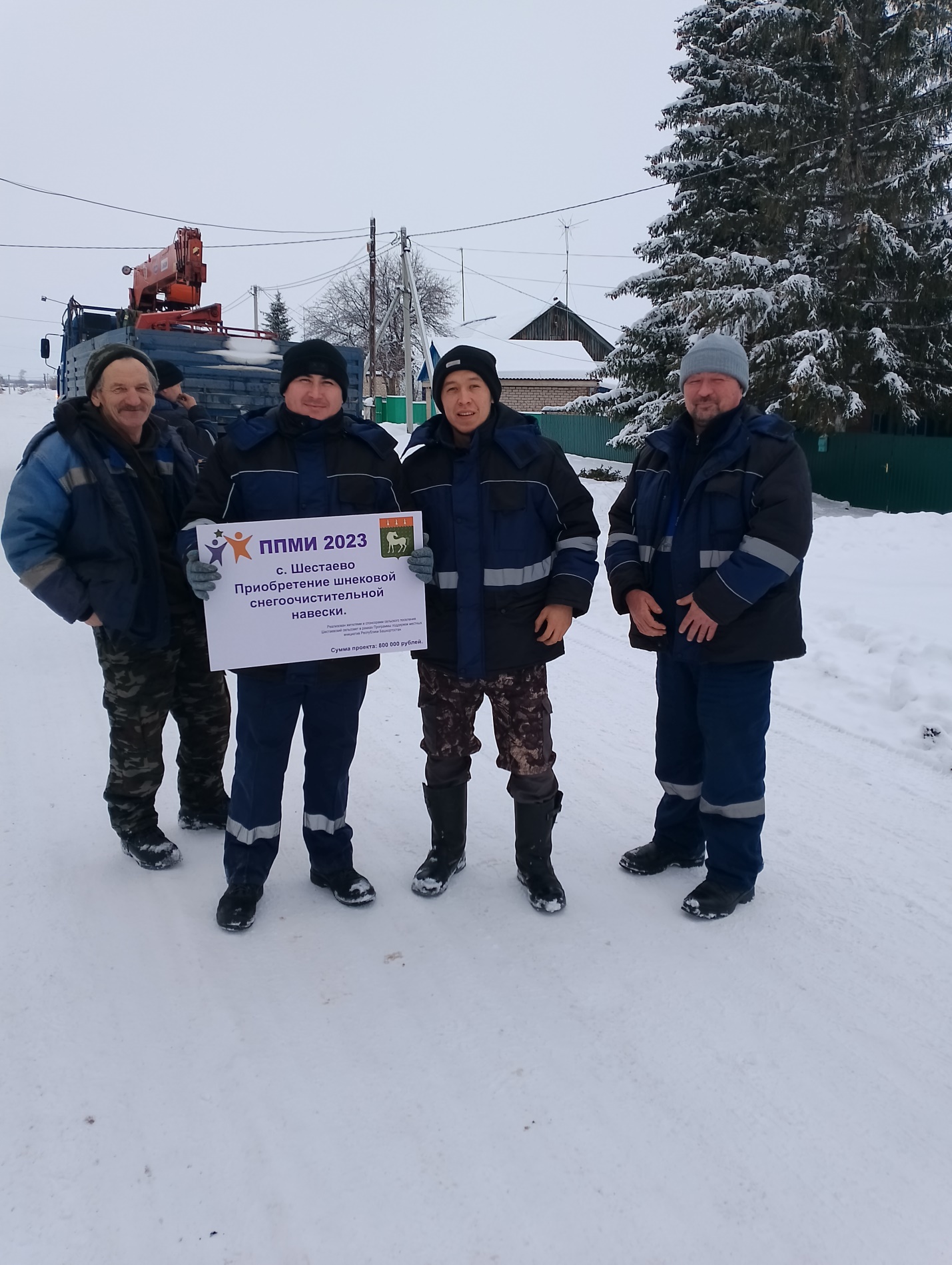 